Извещение о проведении закупки товаров для обеспечения нужд Государственного таможенного комитета Приднестровской Молдавской Республики.№п/пНаименование:Наименование:Поля для заполненияПоля для заполненияПоля для заполненияПоля для заполненияПоля для заполнения1. Общая информация о закупке1. Общая информация о закупке1. Общая информация о закупке1. Общая информация о закупке1. Общая информация о закупке1. Общая информация о закупке1. Общая информация о закупке1. Общая информация о закупке1.Номер извещения (номер закупки согласно утвержденномуПлану закупок)Номер извещения (номер закупки согласно утвержденномуПлану закупок)444442.Используемый способ определения поставщика Используемый способ определения поставщика Запрос предложенийЗапрос предложенийЗапрос предложенийЗапрос предложенийЗапрос предложений3.Предмет закупкиПредмет закупкиНагрудные знаки и ведомственные медалиНагрудные знаки и ведомственные медалиНагрудные знаки и ведомственные медалиНагрудные знаки и ведомственные медалиНагрудные знаки и ведомственные медали4.Наименование группы товаров (работ, услуг)Наименование группы товаров (работ, услуг)Непродовольственные товарыНепродовольственные товарыНепродовольственные товарыНепродовольственные товарыНепродовольственные товары5.Дата размещения извещенияДата размещения извещения29.04.2022 г.29.04.2022 г.29.04.2022 г.29.04.2022 г.29.04.2022 г.2. Сведения о заказчике2. Сведения о заказчике2. Сведения о заказчике2. Сведения о заказчике2. Сведения о заказчике2. Сведения о заказчике2. Сведения о заказчике2. Сведения о заказчике1.Наименование заказчикаНаименование заказчикаГосударственный таможенный комитет Приднестровской Молдавской РеспубликиГосударственный таможенный комитет Приднестровской Молдавской РеспубликиГосударственный таможенный комитет Приднестровской Молдавской РеспубликиГосударственный таможенный комитет Приднестровской Молдавской РеспубликиГосударственный таможенный комитет Приднестровской Молдавской Республики2.Место нахожденияМесто нахожденияг. Тирасполь, ул. Украинская, 15 аг. Тирасполь, ул. Украинская, 15 аг. Тирасполь, ул. Украинская, 15 аг. Тирасполь, ул. Украинская, 15 аг. Тирасполь, ул. Украинская, 15 а3.Почтовый адресПочтовый адрес3300, Приднестровская Молдавская Республика, г. Тирасполь, ул. Украинская, 15а3300, Приднестровская Молдавская Республика, г. Тирасполь, ул. Украинская, 15а3300, Приднестровская Молдавская Республика, г. Тирасполь, ул. Украинская, 15а3300, Приднестровская Молдавская Республика, г. Тирасполь, ул. Украинская, 15а3300, Приднестровская Молдавская Республика, г. Тирасполь, ул. Украинская, 15а4.Адрес электронной почтыАдрес электронной почтыomto@customs.gospmr.orgomto@customs.gospmr.orgomto@customs.gospmr.orgomto@customs.gospmr.orgomto@customs.gospmr.org5.Номер контактного телефонаНомер контактного телефона0 (533) 884870 (533) 884870 (533) 884870 (533) 884870 (533) 884876.Дополнительная информацияДополнительная информациянетнетнетнетнет3. Информация о процедуре закупки3. Информация о процедуре закупки3. Информация о процедуре закупки3. Информация о процедуре закупки3. Информация о процедуре закупки3. Информация о процедуре закупки3. Информация о процедуре закупки3. Информация о процедуре закупки1.Дата и время начала подачи заявокДата и время начала подачи заявокС 12:00 ч. 29.04.2022 С 12:00 ч. 29.04.2022 С 12:00 ч. 29.04.2022 С 12:00 ч. 29.04.2022 С 12:00 ч. 29.04.2022 2.Дата и время окончания подачи заявокДата и время окончания подачи заявокДо 17:00 ч. 10.05.2022До 17:00 ч. 10.05.2022До 17:00 ч. 10.05.2022До 17:00 ч. 10.05.2022До 17:00 ч. 10.05.20223.Место подачи заявокМесто подачи заявокГосударственный таможенный комитет Приднестровской Молдавской Республики, ул. Украинская, 15 аГосударственный таможенный комитет Приднестровской Молдавской Республики, ул. Украинская, 15 аГосударственный таможенный комитет Приднестровской Молдавской Республики, ул. Украинская, 15 аГосударственный таможенный комитет Приднестровской Молдавской Республики, ул. Украинская, 15 аГосударственный таможенный комитет Приднестровской Молдавской Республики, ул. Украинская, 15 а4.Порядок подачи заявокПорядок подачи заявокЗаявки подаются:1. в письменной форме в запечатанном конверте, не позволяющем просматривать содержание заявки до момента её вскрытия, по адресу: г. Тирасполь, ул. Украинская, 15 а, КПП с пометкой для ОМТО ГТК;2. в электронной форме по адресу: omto@customs.gospmr.org с использованием пароля, обеспечивающего ограничение доступа к информации вплоть до проведения заседания комиссии по закупкам. Пароль необходимо предоставить к 13:50 ч. 11.05.2022г. Предложения, поступающие на другие адреса электронной почты, а также с нарушением сроков окончания подачи заявок, не будут допущены к рассмотрению на заседании комиссии по закупкам.Заявки подаются:1. в письменной форме в запечатанном конверте, не позволяющем просматривать содержание заявки до момента её вскрытия, по адресу: г. Тирасполь, ул. Украинская, 15 а, КПП с пометкой для ОМТО ГТК;2. в электронной форме по адресу: omto@customs.gospmr.org с использованием пароля, обеспечивающего ограничение доступа к информации вплоть до проведения заседания комиссии по закупкам. Пароль необходимо предоставить к 13:50 ч. 11.05.2022г. Предложения, поступающие на другие адреса электронной почты, а также с нарушением сроков окончания подачи заявок, не будут допущены к рассмотрению на заседании комиссии по закупкам.Заявки подаются:1. в письменной форме в запечатанном конверте, не позволяющем просматривать содержание заявки до момента её вскрытия, по адресу: г. Тирасполь, ул. Украинская, 15 а, КПП с пометкой для ОМТО ГТК;2. в электронной форме по адресу: omto@customs.gospmr.org с использованием пароля, обеспечивающего ограничение доступа к информации вплоть до проведения заседания комиссии по закупкам. Пароль необходимо предоставить к 13:50 ч. 11.05.2022г. Предложения, поступающие на другие адреса электронной почты, а также с нарушением сроков окончания подачи заявок, не будут допущены к рассмотрению на заседании комиссии по закупкам.Заявки подаются:1. в письменной форме в запечатанном конверте, не позволяющем просматривать содержание заявки до момента её вскрытия, по адресу: г. Тирасполь, ул. Украинская, 15 а, КПП с пометкой для ОМТО ГТК;2. в электронной форме по адресу: omto@customs.gospmr.org с использованием пароля, обеспечивающего ограничение доступа к информации вплоть до проведения заседания комиссии по закупкам. Пароль необходимо предоставить к 13:50 ч. 11.05.2022г. Предложения, поступающие на другие адреса электронной почты, а также с нарушением сроков окончания подачи заявок, не будут допущены к рассмотрению на заседании комиссии по закупкам.Заявки подаются:1. в письменной форме в запечатанном конверте, не позволяющем просматривать содержание заявки до момента её вскрытия, по адресу: г. Тирасполь, ул. Украинская, 15 а, КПП с пометкой для ОМТО ГТК;2. в электронной форме по адресу: omto@customs.gospmr.org с использованием пароля, обеспечивающего ограничение доступа к информации вплоть до проведения заседания комиссии по закупкам. Пароль необходимо предоставить к 13:50 ч. 11.05.2022г. Предложения, поступающие на другие адреса электронной почты, а также с нарушением сроков окончания подачи заявок, не будут допущены к рассмотрению на заседании комиссии по закупкам.5.Дата и время проведения закупкиДата и время проведения закупки11.05.2022 года в 14:00 (в указанное время будет произведено вскрытие конвертов и просмотр запароленных документов с заявками, а также их рассмотрение и оценка)11.05.2022 года в 14:00 (в указанное время будет произведено вскрытие конвертов и просмотр запароленных документов с заявками, а также их рассмотрение и оценка)11.05.2022 года в 14:00 (в указанное время будет произведено вскрытие конвертов и просмотр запароленных документов с заявками, а также их рассмотрение и оценка)11.05.2022 года в 14:00 (в указанное время будет произведено вскрытие конвертов и просмотр запароленных документов с заявками, а также их рассмотрение и оценка)11.05.2022 года в 14:00 (в указанное время будет произведено вскрытие конвертов и просмотр запароленных документов с заявками, а также их рассмотрение и оценка)6.Место проведения закупкиМесто проведения закупкиг. Тирасполь, ул. Украинская, 15 а, конференц-залг. Тирасполь, ул. Украинская, 15 а, конференц-залг. Тирасполь, ул. Украинская, 15 а, конференц-залг. Тирасполь, ул. Украинская, 15 а, конференц-залг. Тирасполь, ул. Украинская, 15 а, конференц-зал7.Порядок оценки заявок, окончательных предложений участников закупки и критерии этой оценкиПорядок оценки заявок, окончательных предложений участников закупки и критерии этой оценкиПорядок оценки заявок, окончательных предложений участников закупки осуществляется в соответствии со статьей 22 Закона Приднестровской Молдавской Республики «О закупках в Приднестровской Молдавской Республики» и в соответствии с Постановлением Правительства Приднестровской Молдавской Республики от 25 марта 2020 года № 78 «Об утверждении Порядка оценки заявок, окончательных предложений участников закупки при проведении запроса предложений».Критерием оценки является: цена контракта – 70 %;.качество – 30%Порядок оценки заявок, окончательных предложений участников закупки осуществляется в соответствии со статьей 22 Закона Приднестровской Молдавской Республики «О закупках в Приднестровской Молдавской Республики» и в соответствии с Постановлением Правительства Приднестровской Молдавской Республики от 25 марта 2020 года № 78 «Об утверждении Порядка оценки заявок, окончательных предложений участников закупки при проведении запроса предложений».Критерием оценки является: цена контракта – 70 %;.качество – 30%Порядок оценки заявок, окончательных предложений участников закупки осуществляется в соответствии со статьей 22 Закона Приднестровской Молдавской Республики «О закупках в Приднестровской Молдавской Республики» и в соответствии с Постановлением Правительства Приднестровской Молдавской Республики от 25 марта 2020 года № 78 «Об утверждении Порядка оценки заявок, окончательных предложений участников закупки при проведении запроса предложений».Критерием оценки является: цена контракта – 70 %;.качество – 30%Порядок оценки заявок, окончательных предложений участников закупки осуществляется в соответствии со статьей 22 Закона Приднестровской Молдавской Республики «О закупках в Приднестровской Молдавской Республики» и в соответствии с Постановлением Правительства Приднестровской Молдавской Республики от 25 марта 2020 года № 78 «Об утверждении Порядка оценки заявок, окончательных предложений участников закупки при проведении запроса предложений».Критерием оценки является: цена контракта – 70 %;.качество – 30%Порядок оценки заявок, окончательных предложений участников закупки осуществляется в соответствии со статьей 22 Закона Приднестровской Молдавской Республики «О закупках в Приднестровской Молдавской Республики» и в соответствии с Постановлением Правительства Приднестровской Молдавской Республики от 25 марта 2020 года № 78 «Об утверждении Порядка оценки заявок, окончательных предложений участников закупки при проведении запроса предложений».Критерием оценки является: цена контракта – 70 %;.качество – 30%4. Начальная (максимальная) цена контракта4. Начальная (максимальная) цена контракта4. Начальная (максимальная) цена контракта4. Начальная (максимальная) цена контракта4. Начальная (максимальная) цена контракта4. Начальная (максимальная) цена контракта4. Начальная (максимальная) цена контракта4. Начальная (максимальная) цена контракта1.Начальная (максимальная) цена контрактаНачальная (максимальная) цена контракта222 044,50 рублей ПМР222 044,50 рублей ПМР222 044,50 рублей ПМР222 044,50 рублей ПМР222 044,50 рублей ПМР2.ВалютаВалютаПредложения резидентов ПМР должны быть поданы в рублях ПМРДля не резидентов - в иностранной валюте. Курс иностранной валюты к рублю Приднестровской Молдавской Республики применяется в размере установленного центральным банком Приднестровской Молдавской Республики, на день проведения расчетовПредложения резидентов ПМР должны быть поданы в рублях ПМРДля не резидентов - в иностранной валюте. Курс иностранной валюты к рублю Приднестровской Молдавской Республики применяется в размере установленного центральным банком Приднестровской Молдавской Республики, на день проведения расчетовПредложения резидентов ПМР должны быть поданы в рублях ПМРДля не резидентов - в иностранной валюте. Курс иностранной валюты к рублю Приднестровской Молдавской Республики применяется в размере установленного центральным банком Приднестровской Молдавской Республики, на день проведения расчетовПредложения резидентов ПМР должны быть поданы в рублях ПМРДля не резидентов - в иностранной валюте. Курс иностранной валюты к рублю Приднестровской Молдавской Республики применяется в размере установленного центральным банком Приднестровской Молдавской Республики, на день проведения расчетовПредложения резидентов ПМР должны быть поданы в рублях ПМРДля не резидентов - в иностранной валюте. Курс иностранной валюты к рублю Приднестровской Молдавской Республики применяется в размере установленного центральным банком Приднестровской Молдавской Республики, на день проведения расчетов3.Источник финансированияИсточник финансированияРеспубликанский бюджетРеспубликанский бюджетРеспубликанский бюджетРеспубликанский бюджетРеспубликанский бюджет4.Возможные условия оплаты (предоплата, оплата по факту или отсрочка платежа)Возможные условия оплаты (предоплата, оплата по факту или отсрочка платежа)25 % предоплата, 75 % по факту поставки.Оплата производится по безналичному расчету путем выделения бюджетного финансирования, перечислением денежных средств на расчетный счет Поставщика за фактически переданный Товар.Покупатель оплачивает Поставщику оставшуюся стоимость Товара после подписания документов, подтверждающих факт передачи Товара, в течении 30(тридцати) календарных дней.25 % предоплата, 75 % по факту поставки.Оплата производится по безналичному расчету путем выделения бюджетного финансирования, перечислением денежных средств на расчетный счет Поставщика за фактически переданный Товар.Покупатель оплачивает Поставщику оставшуюся стоимость Товара после подписания документов, подтверждающих факт передачи Товара, в течении 30(тридцати) календарных дней.25 % предоплата, 75 % по факту поставки.Оплата производится по безналичному расчету путем выделения бюджетного финансирования, перечислением денежных средств на расчетный счет Поставщика за фактически переданный Товар.Покупатель оплачивает Поставщику оставшуюся стоимость Товара после подписания документов, подтверждающих факт передачи Товара, в течении 30(тридцати) календарных дней.25 % предоплата, 75 % по факту поставки.Оплата производится по безналичному расчету путем выделения бюджетного финансирования, перечислением денежных средств на расчетный счет Поставщика за фактически переданный Товар.Покупатель оплачивает Поставщику оставшуюся стоимость Товара после подписания документов, подтверждающих факт передачи Товара, в течении 30(тридцати) календарных дней.25 % предоплата, 75 % по факту поставки.Оплата производится по безналичному расчету путем выделения бюджетного финансирования, перечислением денежных средств на расчетный счет Поставщика за фактически переданный Товар.Покупатель оплачивает Поставщику оставшуюся стоимость Товара после подписания документов, подтверждающих факт передачи Товара, в течении 30(тридцати) календарных дней.5. Информация о предмете (объекте) закупки5. Информация о предмете (объекте) закупки5. Информация о предмете (объекте) закупки5. Информация о предмете (объекте) закупки5. Информация о предмете (объекте) закупки5. Информация о предмете (объекте) закупки5. Информация о предмете (объекте) закупки5. Информация о предмете (объекте) закупки№п/пПредмет закупки и его описание№ п/плота№ п/плотаНаименованиетовара Ед.изм.Кол-воНачальная(максимальная) цена1Нагрудный знак «Отличник таможенной службы» с футляромПредставляет собой выпуклый металлический овал зеленого цвета с золотистой каймой.Сверху знак обрамляет красно-зеленая лента флага Приднестровской Молдавской Республики шириной 5 мм.В центральной части знака расположен щит, в верхней части которого расположен герб Приднестровской Молдавской Республики, в средней части – выполненная золотистыми буквами надпись «Отличник таможенной службы», в центральной нижней части щита – скрещенные «Жезлы Меркурия» золотистого цвета.С обеих сторон и снизу щит обрамляет золотистый венок шириной 5 мм., перехваченный с двух сторон зеленой лентой.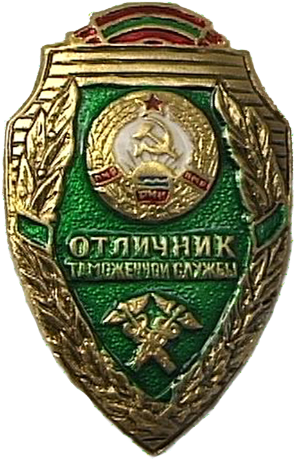 11Нагрудный знак «Отличник таможенной службы»    с футляромшт.10013 350,002Нагрудный знак профессиональной классности «Специалист 3 класса» с футляром.Размером 58 мм * 26 мм. Окрашен в золотистый цвет, в центральной части выпуклое изображение щита зеленого цвета, с каймой белого цвета, с нанесенной цифрой «3» золотистого цвета.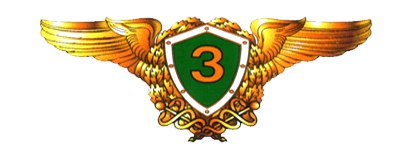 22Нагрудный знак профессиональной классности«Специалист 3 класса» и футляр к знаку.шт.10012 720,003Нагрудный знак профессиональной классности «Специалист 2 класса» с футляром.Размером 58 мм * 26 мм. Окрашен в золотистый цвет, в центральной части выпуклое изображение щита зеленого цвета, с каймой белого цвета, с нанесенной цифрой «2» золотистого цвета.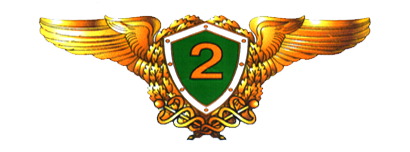 33Нагрудный знак профессиональной классности«Специалист 2 класса» и футляр к знаку.шт.10012 320,004Нагрудный знак профессиональной классности «Специалист 1 класса с футляром.Размером 58 мм * 26 мм. Окрашен в золотистый цвет, в центральной части выпуклое изображение щита зеленого цвета, с каймой белого цвета, с нанесенной цифрой «2» золотистого цвета.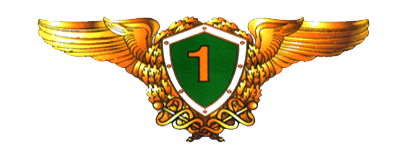 44Нагрудный знак профессиональной классности«Специалист 1 класса» и футляр к знаку.шт.506 160,005Нагрудный знак профессиональной классности «Специалист мастер класса-наставник» с футляром.Размером 58 мм * 26 мм. Окрашен в золотистый цвет, в центральной части выпуклое изображение щита зеленого цвета, с каймой белого цвета, с нанесенной цифрой «2» золотистого цвета.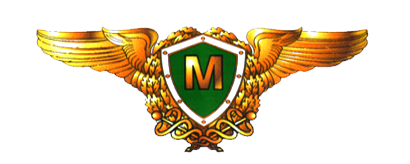 55Нагрудный знак профессиональной классности«Специалист мастер класса-наставник» и футляр к знакушт.253080,006Юбилейная медаль «30 лет ГТК ПМР» с футляром.	Медаль «30 лет таможенным органам Приднестровской Молдавской Республики» изготавливается из латуни толщиной 3мм, круглая, диаметром 35мм. Медаль с двух сторон окантована бортиком.На аверсе медали, в центре, изображен щит, обрамленный белой полосой со шляпками обивочных гвоздей. На поле щита изображены кадуцей,расположенные накрест. Под ними, в нижней части щита, изображены цифры «30». Поле щита залито темно-зеленой эмалью. В верхней части медали вдоль бортика снизу вверх изображена надпись «Таможенные органы ПМР». В нижней части медали, под щитом, изображены расходящиеся в стороны от центральной оси ветви лавра.На реверсе медали, в центре, расположена горизонтальная надпись в три строки «Государственный таможенный комитет». В верхней части медали, вдоль бортика снизу вверх, изображена надпись «Приднестровская Молдавская Республика». В нижней части медали изображена развевающаяся лицом вверх лента белого цвета с расположенными на ней цифрами: в левой части - «1992», в центре - «XXX», в правой части – «2022».Бортики, изображения и надписи рельефные.Медаль соединительными кольцами крепится к пятиугольной колодке. Колодка обтянута лентой шириной 25мм. По центру ленты проходит красная полоса шириной 5мм, в обе стороны от красной расположены полосы: темно-зеленая шириной 1мм, красная – 1мм, темно-зеленая – 5мм, красная –   2мм, темно-зеленая – 1мм.На оборотной стороне колодки имеется приспособление для крепления медали к одежде.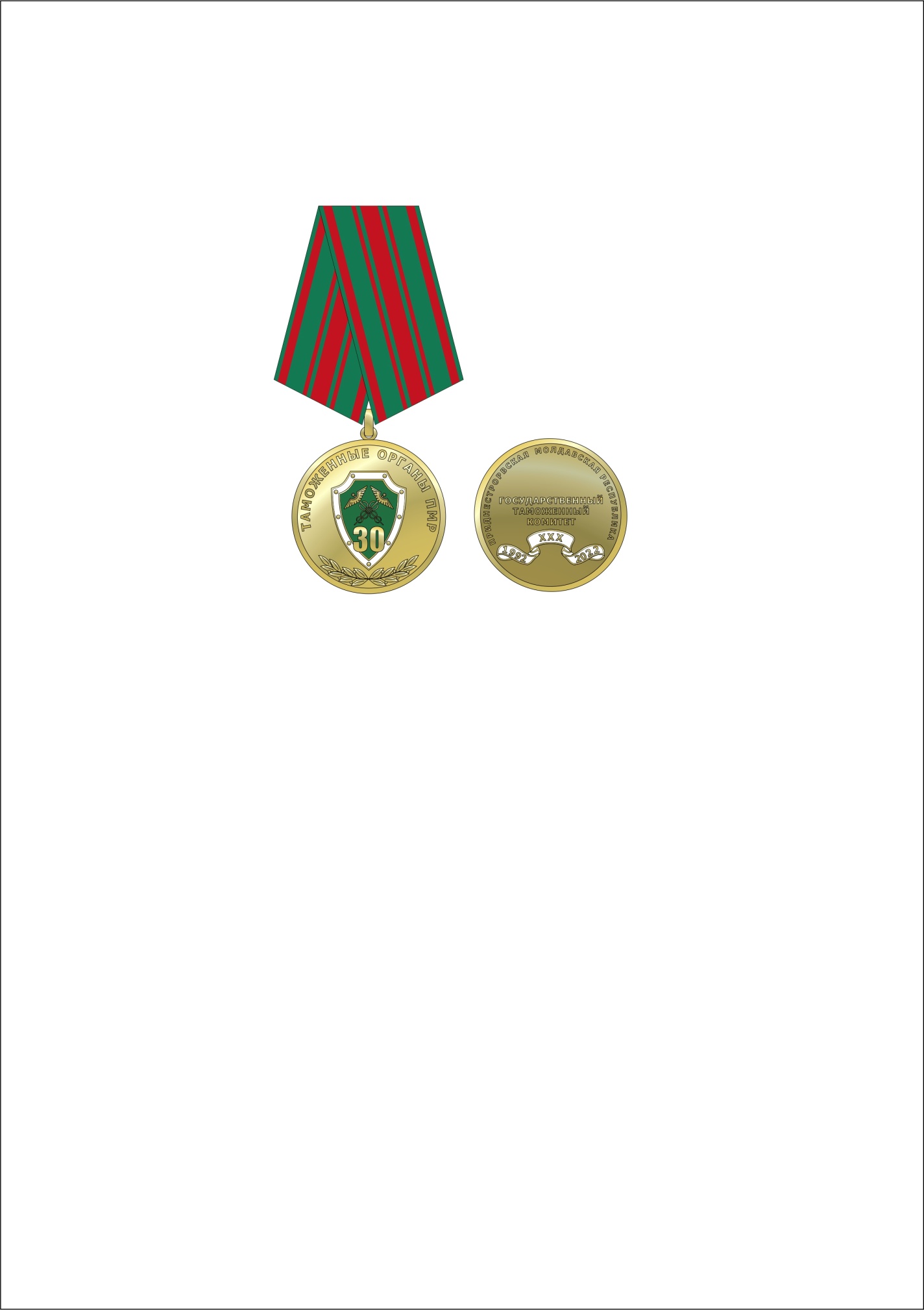 66Юбилейная медаль «30 лет ГТК ПМР» и футляр к медали.шт.650174 414,50Итого Итого Итого Итого Итого Итого Итого 222 044,502.Информация о необходимости предоставления участникамизакупки образцов продукции, предлагаемых к поставкеИнформация о необходимости предоставления участникамизакупки образцов продукции, предлагаемых к поставкеИнформация о необходимости предоставления участникамизакупки образцов продукции, предлагаемых к поставкенетнетнетнет3.Дополнительные требования к предмету (объекту) закупкиДополнительные требования к предмету (объекту) закупкиДополнительные требования к предмету (объекту) закупкинетнетнетнет4.Иная информация, позволяющая участникам закупки правильносформировать и представить заявки на участие в закупкеИная информация, позволяющая участникам закупки правильносформировать и представить заявки на участие в закупкеИная информация, позволяющая участникам закупки правильносформировать и представить заявки на участие в закупкеЗаявка должна быть оформлена в соответствии с требованиями, предусмотренными Распоряжением Правительства Приднестровской Молдавской Республики от 25 марта 2020 года № 198р «Об утверждении формы заявок участников закупки» и требованиями, указанными в документации о проведении запроса предложенийЗаявка должна быть оформлена в соответствии с требованиями, предусмотренными Распоряжением Правительства Приднестровской Молдавской Республики от 25 марта 2020 года № 198р «Об утверждении формы заявок участников закупки» и требованиями, указанными в документации о проведении запроса предложенийЗаявка должна быть оформлена в соответствии с требованиями, предусмотренными Распоряжением Правительства Приднестровской Молдавской Республики от 25 марта 2020 года № 198р «Об утверждении формы заявок участников закупки» и требованиями, указанными в документации о проведении запроса предложенийЗаявка должна быть оформлена в соответствии с требованиями, предусмотренными Распоряжением Правительства Приднестровской Молдавской Республики от 25 марта 2020 года № 198р «Об утверждении формы заявок участников закупки» и требованиями, указанными в документации о проведении запроса предложений6. Преимущества, требования к участникам закупки6. Преимущества, требования к участникам закупки6. Преимущества, требования к участникам закупки6. Преимущества, требования к участникам закупки6. Преимущества, требования к участникам закупки6. Преимущества, требования к участникам закупки6. Преимущества, требования к участникам закупки6. Преимущества, требования к участникам закупки1.Преимущества (отечественный производитель; учрежденияи организации уголовно-исполнительной системы, а также организации, применяющие труд инвалидов)Преимущества (отечественный производитель; учрежденияи организации уголовно-исполнительной системы, а также организации, применяющие труд инвалидов)нетнетнетнетнет2.Требования к участникам и перечень документов, которыедолжны быть представленыТребования к участникам и перечень документов, которыедолжны быть представленыТребования к участникам:1. Требования к участникам закупки: а) соответствие требованиям, установленным действующим законодательством Приднестровской Молдавской Республики к лицам, осуществляющим поставку товара, выполнение работы, оказание услуги, являющихся объектом закупки;б) отсутствие проведения ликвидации участника закупки - юридического лица и отсутствие дела о банкротстве;в) отсутствие решения уполномоченного органа о приостановлении деятельности участника закупки в порядке, установленном действующим законодательством Приднестровской Молдавской Республики, на дату подачи заявки на участие в закупке. 2. Заявка на участие в запросе предложений должна содержать:а) информацию и документы об участнике запроса, подавшем такую заявку:1) фирменное наименование, сведения об организационно-правовой форме, о месте нахождения, почтовый адрес (для юридического лица), фамилия, имя, отчество (при наличии), паспортные данные, сведения о месте жительства (для физического лица), номер контактного телефона; 
2) выписка из единого государственного реестра юридических лиц или засвидетельствованная в нотариальном порядке копия такой выписки (для юридического лица), копия патента (для индивидуального предпринимателя); 3) документ, подтверждающий полномочия лица на осуществление действий от имени участника закупки;4) копии учредительных документов участника закупки (для юридического лица);5) для иностранного лица: доверенность и документ о государственной регистрации данного иностранного юридического лица, а также надлежащим образом заверенный перевод на один из официальных языков Приднестровской Молдавской Республики данных документов, в соответствии с действующим законодательством Приднестровской Молдавской Республики;б) предложения участника закупки в отношении объекта закупки с приложением документов, подтверждающих соответствие этого объекта требованиям, установленным документацией о закупке; в) предложение о цене контракта (лота № ____)г) наименование товаров, с указанием качественных, технических и иных необходимых характеристик (конкретные показатели товара, соответствующие значениям, установленным в документации о закупке и указание на товарный знак), количества (объема);д) наименование производителя и страны происхождения товара;е) документы, подтверждающие право участника запроса предложений на получение преимуществ в соответствии с настоящим Законом, или копии этих документов;ж) участник закупки вправе приложить иные документы, подтверждающие соответствие участника закупки требованиям, установленным документацией о закупке.ПРИМЕЧАНИЕ:1. Документы и коммерческое предложение должны предоставляться в запечатанном конверте с заявкой на участие в закупке.2. Все листы поданной в письменной форме заявки на участие в закупке, должны быть прошиты и пронумерованы. 3. Заявка на участие в закупке и том такой заявки должны содержать опись входящих в их состав документов, быть скреплены печатью участника закупки при наличии печати (для юридических лиц) и подписаны участником закупки или лицом, уполномоченным участником закупки.Требования к участникам:1. Требования к участникам закупки: а) соответствие требованиям, установленным действующим законодательством Приднестровской Молдавской Республики к лицам, осуществляющим поставку товара, выполнение работы, оказание услуги, являющихся объектом закупки;б) отсутствие проведения ликвидации участника закупки - юридического лица и отсутствие дела о банкротстве;в) отсутствие решения уполномоченного органа о приостановлении деятельности участника закупки в порядке, установленном действующим законодательством Приднестровской Молдавской Республики, на дату подачи заявки на участие в закупке. 2. Заявка на участие в запросе предложений должна содержать:а) информацию и документы об участнике запроса, подавшем такую заявку:1) фирменное наименование, сведения об организационно-правовой форме, о месте нахождения, почтовый адрес (для юридического лица), фамилия, имя, отчество (при наличии), паспортные данные, сведения о месте жительства (для физического лица), номер контактного телефона; 
2) выписка из единого государственного реестра юридических лиц или засвидетельствованная в нотариальном порядке копия такой выписки (для юридического лица), копия патента (для индивидуального предпринимателя); 3) документ, подтверждающий полномочия лица на осуществление действий от имени участника закупки;4) копии учредительных документов участника закупки (для юридического лица);5) для иностранного лица: доверенность и документ о государственной регистрации данного иностранного юридического лица, а также надлежащим образом заверенный перевод на один из официальных языков Приднестровской Молдавской Республики данных документов, в соответствии с действующим законодательством Приднестровской Молдавской Республики;б) предложения участника закупки в отношении объекта закупки с приложением документов, подтверждающих соответствие этого объекта требованиям, установленным документацией о закупке; в) предложение о цене контракта (лота № ____)г) наименование товаров, с указанием качественных, технических и иных необходимых характеристик (конкретные показатели товара, соответствующие значениям, установленным в документации о закупке и указание на товарный знак), количества (объема);д) наименование производителя и страны происхождения товара;е) документы, подтверждающие право участника запроса предложений на получение преимуществ в соответствии с настоящим Законом, или копии этих документов;ж) участник закупки вправе приложить иные документы, подтверждающие соответствие участника закупки требованиям, установленным документацией о закупке.ПРИМЕЧАНИЕ:1. Документы и коммерческое предложение должны предоставляться в запечатанном конверте с заявкой на участие в закупке.2. Все листы поданной в письменной форме заявки на участие в закупке, должны быть прошиты и пронумерованы. 3. Заявка на участие в закупке и том такой заявки должны содержать опись входящих в их состав документов, быть скреплены печатью участника закупки при наличии печати (для юридических лиц) и подписаны участником закупки или лицом, уполномоченным участником закупки.Требования к участникам:1. Требования к участникам закупки: а) соответствие требованиям, установленным действующим законодательством Приднестровской Молдавской Республики к лицам, осуществляющим поставку товара, выполнение работы, оказание услуги, являющихся объектом закупки;б) отсутствие проведения ликвидации участника закупки - юридического лица и отсутствие дела о банкротстве;в) отсутствие решения уполномоченного органа о приостановлении деятельности участника закупки в порядке, установленном действующим законодательством Приднестровской Молдавской Республики, на дату подачи заявки на участие в закупке. 2. Заявка на участие в запросе предложений должна содержать:а) информацию и документы об участнике запроса, подавшем такую заявку:1) фирменное наименование, сведения об организационно-правовой форме, о месте нахождения, почтовый адрес (для юридического лица), фамилия, имя, отчество (при наличии), паспортные данные, сведения о месте жительства (для физического лица), номер контактного телефона; 
2) выписка из единого государственного реестра юридических лиц или засвидетельствованная в нотариальном порядке копия такой выписки (для юридического лица), копия патента (для индивидуального предпринимателя); 3) документ, подтверждающий полномочия лица на осуществление действий от имени участника закупки;4) копии учредительных документов участника закупки (для юридического лица);5) для иностранного лица: доверенность и документ о государственной регистрации данного иностранного юридического лица, а также надлежащим образом заверенный перевод на один из официальных языков Приднестровской Молдавской Республики данных документов, в соответствии с действующим законодательством Приднестровской Молдавской Республики;б) предложения участника закупки в отношении объекта закупки с приложением документов, подтверждающих соответствие этого объекта требованиям, установленным документацией о закупке; в) предложение о цене контракта (лота № ____)г) наименование товаров, с указанием качественных, технических и иных необходимых характеристик (конкретные показатели товара, соответствующие значениям, установленным в документации о закупке и указание на товарный знак), количества (объема);д) наименование производителя и страны происхождения товара;е) документы, подтверждающие право участника запроса предложений на получение преимуществ в соответствии с настоящим Законом, или копии этих документов;ж) участник закупки вправе приложить иные документы, подтверждающие соответствие участника закупки требованиям, установленным документацией о закупке.ПРИМЕЧАНИЕ:1. Документы и коммерческое предложение должны предоставляться в запечатанном конверте с заявкой на участие в закупке.2. Все листы поданной в письменной форме заявки на участие в закупке, должны быть прошиты и пронумерованы. 3. Заявка на участие в закупке и том такой заявки должны содержать опись входящих в их состав документов, быть скреплены печатью участника закупки при наличии печати (для юридических лиц) и подписаны участником закупки или лицом, уполномоченным участником закупки.Требования к участникам:1. Требования к участникам закупки: а) соответствие требованиям, установленным действующим законодательством Приднестровской Молдавской Республики к лицам, осуществляющим поставку товара, выполнение работы, оказание услуги, являющихся объектом закупки;б) отсутствие проведения ликвидации участника закупки - юридического лица и отсутствие дела о банкротстве;в) отсутствие решения уполномоченного органа о приостановлении деятельности участника закупки в порядке, установленном действующим законодательством Приднестровской Молдавской Республики, на дату подачи заявки на участие в закупке. 2. Заявка на участие в запросе предложений должна содержать:а) информацию и документы об участнике запроса, подавшем такую заявку:1) фирменное наименование, сведения об организационно-правовой форме, о месте нахождения, почтовый адрес (для юридического лица), фамилия, имя, отчество (при наличии), паспортные данные, сведения о месте жительства (для физического лица), номер контактного телефона; 
2) выписка из единого государственного реестра юридических лиц или засвидетельствованная в нотариальном порядке копия такой выписки (для юридического лица), копия патента (для индивидуального предпринимателя); 3) документ, подтверждающий полномочия лица на осуществление действий от имени участника закупки;4) копии учредительных документов участника закупки (для юридического лица);5) для иностранного лица: доверенность и документ о государственной регистрации данного иностранного юридического лица, а также надлежащим образом заверенный перевод на один из официальных языков Приднестровской Молдавской Республики данных документов, в соответствии с действующим законодательством Приднестровской Молдавской Республики;б) предложения участника закупки в отношении объекта закупки с приложением документов, подтверждающих соответствие этого объекта требованиям, установленным документацией о закупке; в) предложение о цене контракта (лота № ____)г) наименование товаров, с указанием качественных, технических и иных необходимых характеристик (конкретные показатели товара, соответствующие значениям, установленным в документации о закупке и указание на товарный знак), количества (объема);д) наименование производителя и страны происхождения товара;е) документы, подтверждающие право участника запроса предложений на получение преимуществ в соответствии с настоящим Законом, или копии этих документов;ж) участник закупки вправе приложить иные документы, подтверждающие соответствие участника закупки требованиям, установленным документацией о закупке.ПРИМЕЧАНИЕ:1. Документы и коммерческое предложение должны предоставляться в запечатанном конверте с заявкой на участие в закупке.2. Все листы поданной в письменной форме заявки на участие в закупке, должны быть прошиты и пронумерованы. 3. Заявка на участие в закупке и том такой заявки должны содержать опись входящих в их состав документов, быть скреплены печатью участника закупки при наличии печати (для юридических лиц) и подписаны участником закупки или лицом, уполномоченным участником закупки.Требования к участникам:1. Требования к участникам закупки: а) соответствие требованиям, установленным действующим законодательством Приднестровской Молдавской Республики к лицам, осуществляющим поставку товара, выполнение работы, оказание услуги, являющихся объектом закупки;б) отсутствие проведения ликвидации участника закупки - юридического лица и отсутствие дела о банкротстве;в) отсутствие решения уполномоченного органа о приостановлении деятельности участника закупки в порядке, установленном действующим законодательством Приднестровской Молдавской Республики, на дату подачи заявки на участие в закупке. 2. Заявка на участие в запросе предложений должна содержать:а) информацию и документы об участнике запроса, подавшем такую заявку:1) фирменное наименование, сведения об организационно-правовой форме, о месте нахождения, почтовый адрес (для юридического лица), фамилия, имя, отчество (при наличии), паспортные данные, сведения о месте жительства (для физического лица), номер контактного телефона; 
2) выписка из единого государственного реестра юридических лиц или засвидетельствованная в нотариальном порядке копия такой выписки (для юридического лица), копия патента (для индивидуального предпринимателя); 3) документ, подтверждающий полномочия лица на осуществление действий от имени участника закупки;4) копии учредительных документов участника закупки (для юридического лица);5) для иностранного лица: доверенность и документ о государственной регистрации данного иностранного юридического лица, а также надлежащим образом заверенный перевод на один из официальных языков Приднестровской Молдавской Республики данных документов, в соответствии с действующим законодательством Приднестровской Молдавской Республики;б) предложения участника закупки в отношении объекта закупки с приложением документов, подтверждающих соответствие этого объекта требованиям, установленным документацией о закупке; в) предложение о цене контракта (лота № ____)г) наименование товаров, с указанием качественных, технических и иных необходимых характеристик (конкретные показатели товара, соответствующие значениям, установленным в документации о закупке и указание на товарный знак), количества (объема);д) наименование производителя и страны происхождения товара;е) документы, подтверждающие право участника запроса предложений на получение преимуществ в соответствии с настоящим Законом, или копии этих документов;ж) участник закупки вправе приложить иные документы, подтверждающие соответствие участника закупки требованиям, установленным документацией о закупке.ПРИМЕЧАНИЕ:1. Документы и коммерческое предложение должны предоставляться в запечатанном конверте с заявкой на участие в закупке.2. Все листы поданной в письменной форме заявки на участие в закупке, должны быть прошиты и пронумерованы. 3. Заявка на участие в закупке и том такой заявки должны содержать опись входящих в их состав документов, быть скреплены печатью участника закупки при наличии печати (для юридических лиц) и подписаны участником закупки или лицом, уполномоченным участником закупки.3.Условия об ответственности за неисполнение или ненадлежащее исполнение принимаемых на себя участниками закупокобязательствУсловия об ответственности за неисполнение или ненадлежащее исполнение принимаемых на себя участниками закупокобязательствЗа неисполнение или ненадлежащее исполнение обязательств по настоящему контракту Стороны несут ответственность в соответствии с действующим законодательством Приднестровской Молдавской Республики.За неисполнение или ненадлежащее исполнение обязательств по настоящему контракту Стороны несут ответственность в соответствии с действующим законодательством Приднестровской Молдавской Республики.За неисполнение или ненадлежащее исполнение обязательств по настоящему контракту Стороны несут ответственность в соответствии с действующим законодательством Приднестровской Молдавской Республики.За неисполнение или ненадлежащее исполнение обязательств по настоящему контракту Стороны несут ответственность в соответствии с действующим законодательством Приднестровской Молдавской Республики.За неисполнение или ненадлежащее исполнение обязательств по настоящему контракту Стороны несут ответственность в соответствии с действующим законодательством Приднестровской Молдавской Республики.4.Требования к гарантийным обязательствам, предоставляемымпоставщиком, в отношении поставляемых товаров Требования к гарантийным обязательствам, предоставляемымпоставщиком, в отношении поставляемых товаров Срок поставки до 20 августа 2022 года.Срок поставки до 20 августа 2022 года.Срок поставки до 20 августа 2022 года.Срок поставки до 20 августа 2022 года.Срок поставки до 20 августа 2022 года.7. Условия контракта7. Условия контракта7. Условия контракта7. Условия контракта7. Условия контракта7. Условия контракта7. Условия контракта7. Условия контракта1.Информация о месте доставки товара, месте выполнения работыили оказания услугиИнформация о месте доставки товара, месте выполнения работыили оказания услугиПоставка товара осуществляется со склада Поставщика на склад Покупателя по адресу: г. Тирасполь, ул. Украинская, 15аПоставка товара осуществляется со склада Поставщика на склад Покупателя по адресу: г. Тирасполь, ул. Украинская, 15аПоставка товара осуществляется со склада Поставщика на склад Покупателя по адресу: г. Тирасполь, ул. Украинская, 15аПоставка товара осуществляется со склада Поставщика на склад Покупателя по адресу: г. Тирасполь, ул. Украинская, 15аПоставка товара осуществляется со склада Поставщика на склад Покупателя по адресу: г. Тирасполь, ул. Украинская, 15а2.Сроки поставки товара или завершения работы либо графикоказания услугСроки поставки товара или завершения работы либо графикоказания услугСогласно условиям контрактаСогласно условиям контрактаСогласно условиям контрактаСогласно условиям контрактаСогласно условиям контракта3.Условия транспортировки и храненияУсловия транспортировки и храненияУпаковка товара должна обеспечивать его сохранность и отсутствие механических повреждений при погрузочно-разгрузочных работах и при транспортировке. Транспортировка осуществляется собственными силами Продавца.Упаковка товара должна обеспечивать его сохранность и отсутствие механических повреждений при погрузочно-разгрузочных работах и при транспортировке. Транспортировка осуществляется собственными силами Продавца.Упаковка товара должна обеспечивать его сохранность и отсутствие механических повреждений при погрузочно-разгрузочных работах и при транспортировке. Транспортировка осуществляется собственными силами Продавца.Упаковка товара должна обеспечивать его сохранность и отсутствие механических повреждений при погрузочно-разгрузочных работах и при транспортировке. Транспортировка осуществляется собственными силами Продавца.Упаковка товара должна обеспечивать его сохранность и отсутствие механических повреждений при погрузочно-разгрузочных работах и при транспортировке. Транспортировка осуществляется собственными силами Продавца.